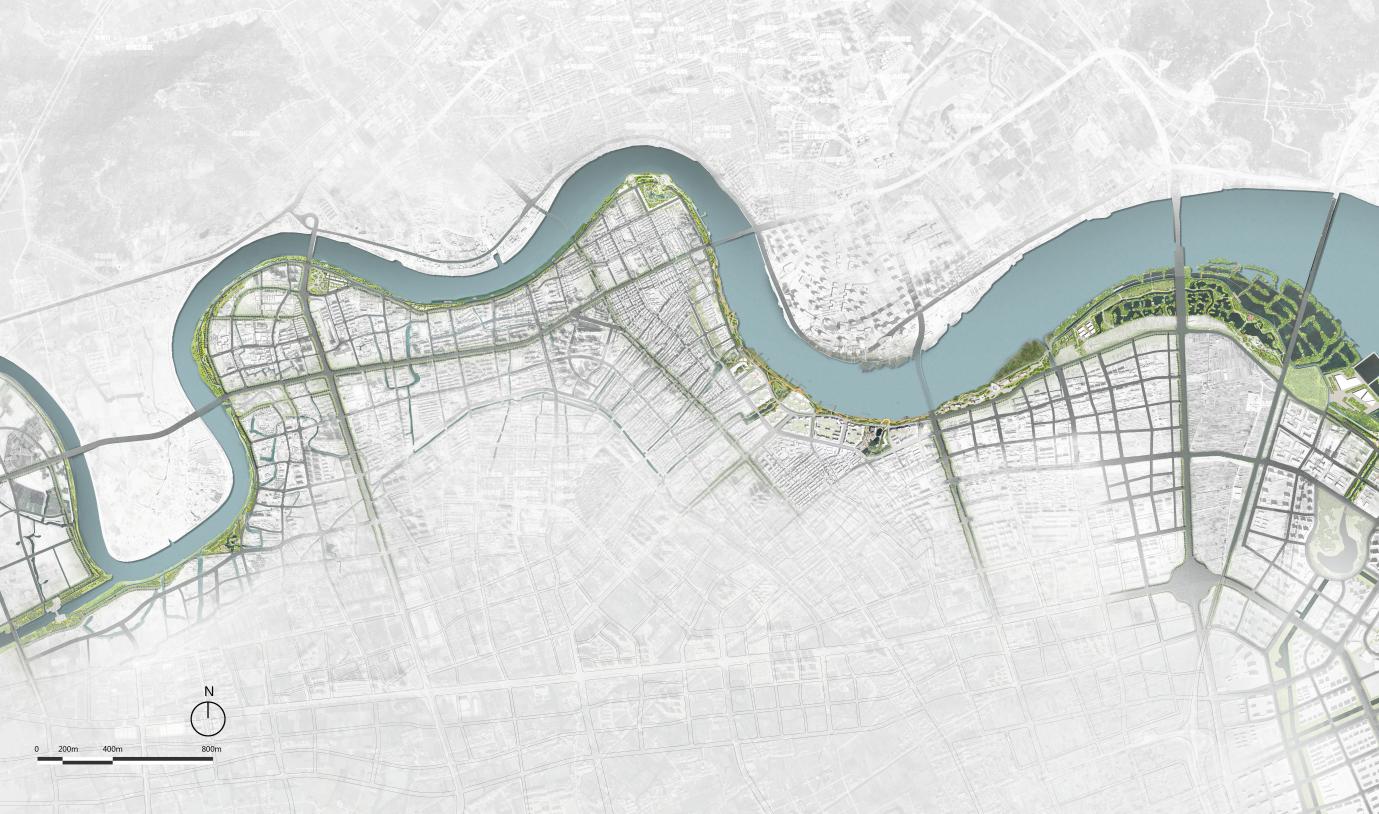 城区片海塘设计总平面图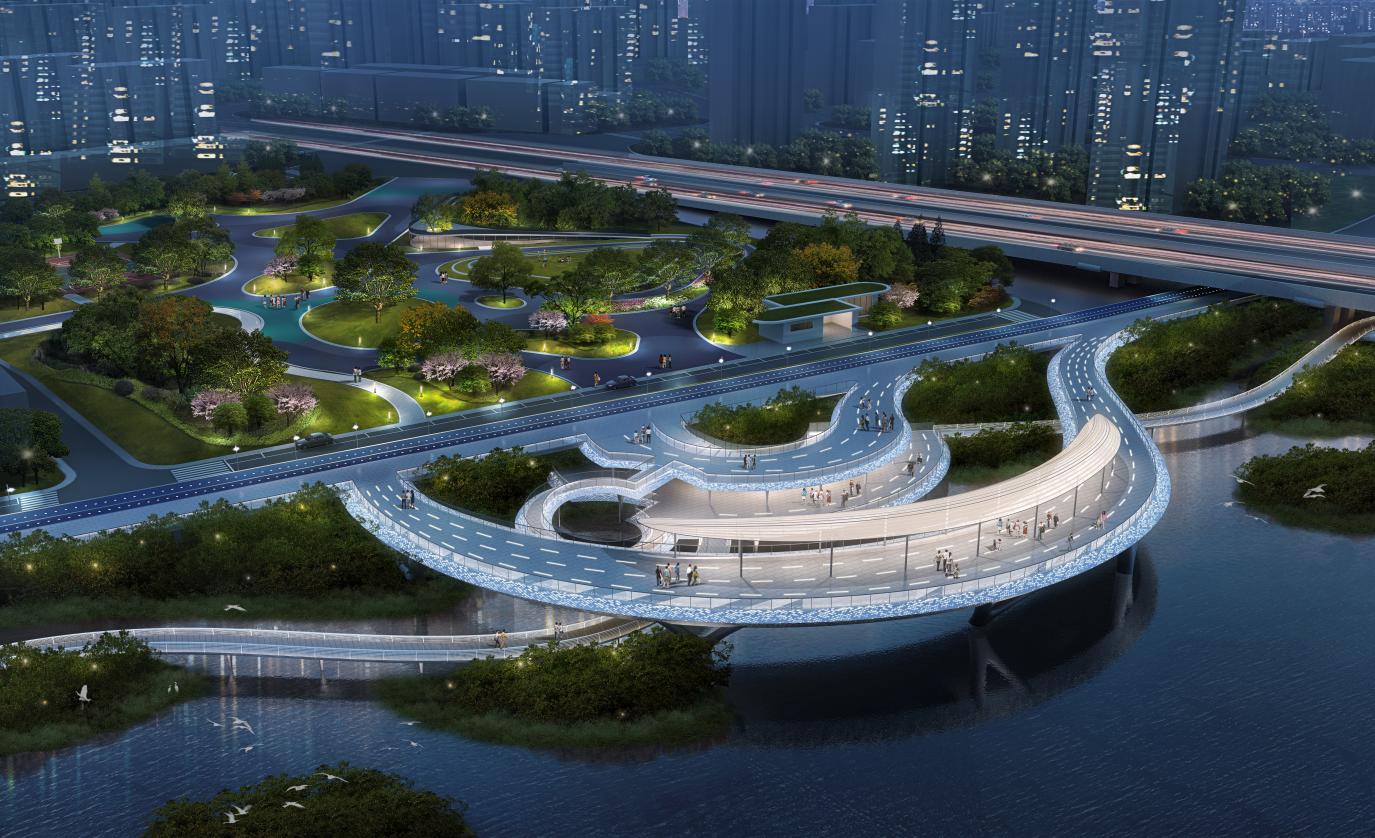 龙港大桥公园效果图江之州（江滨公园）效果图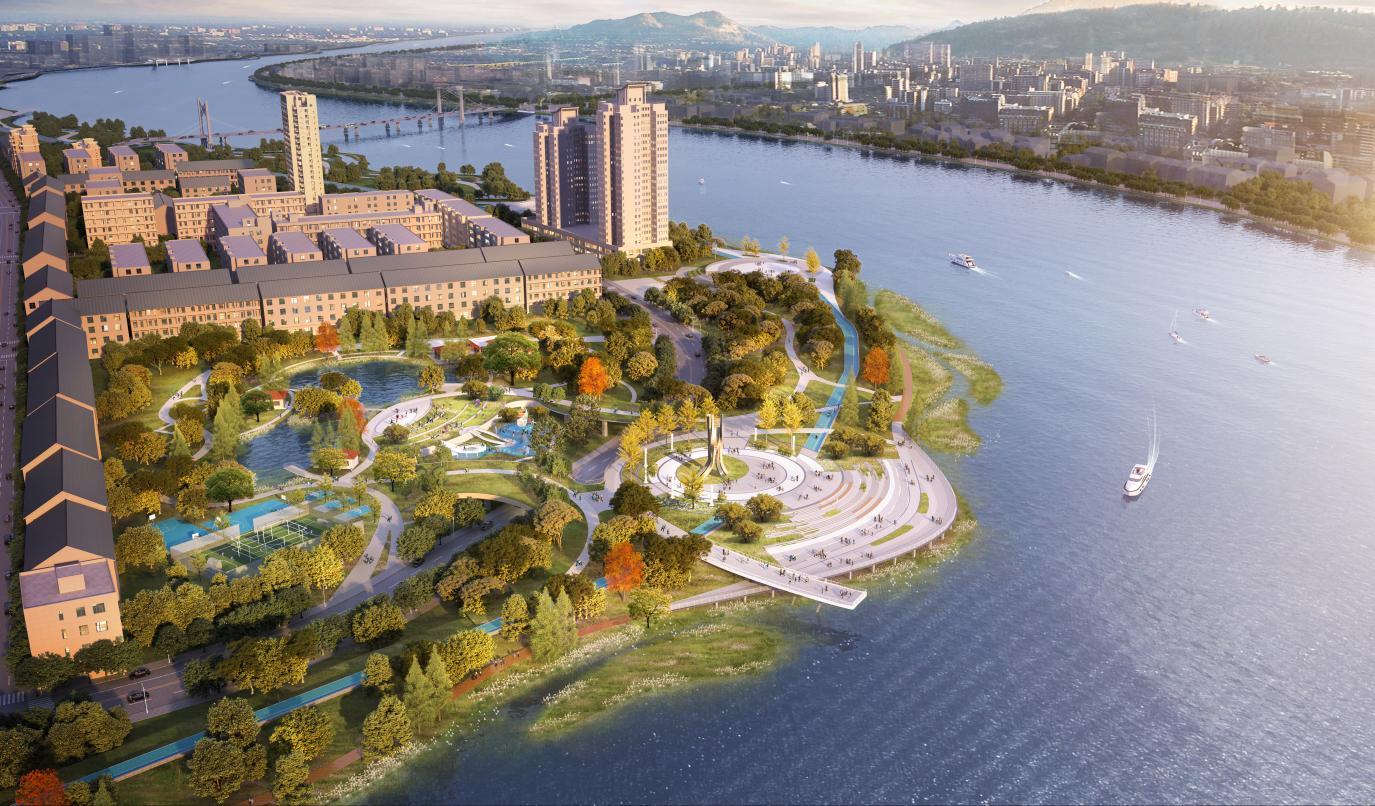 江之环效果图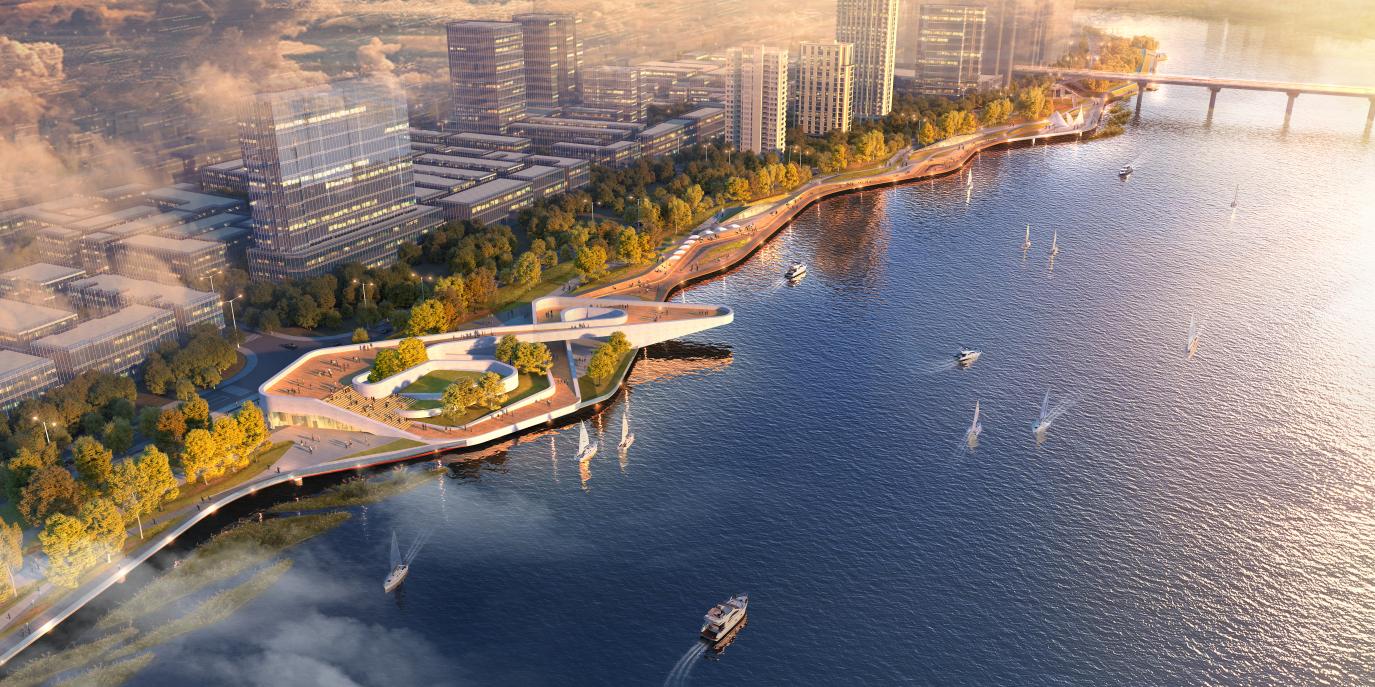 江之舞效果图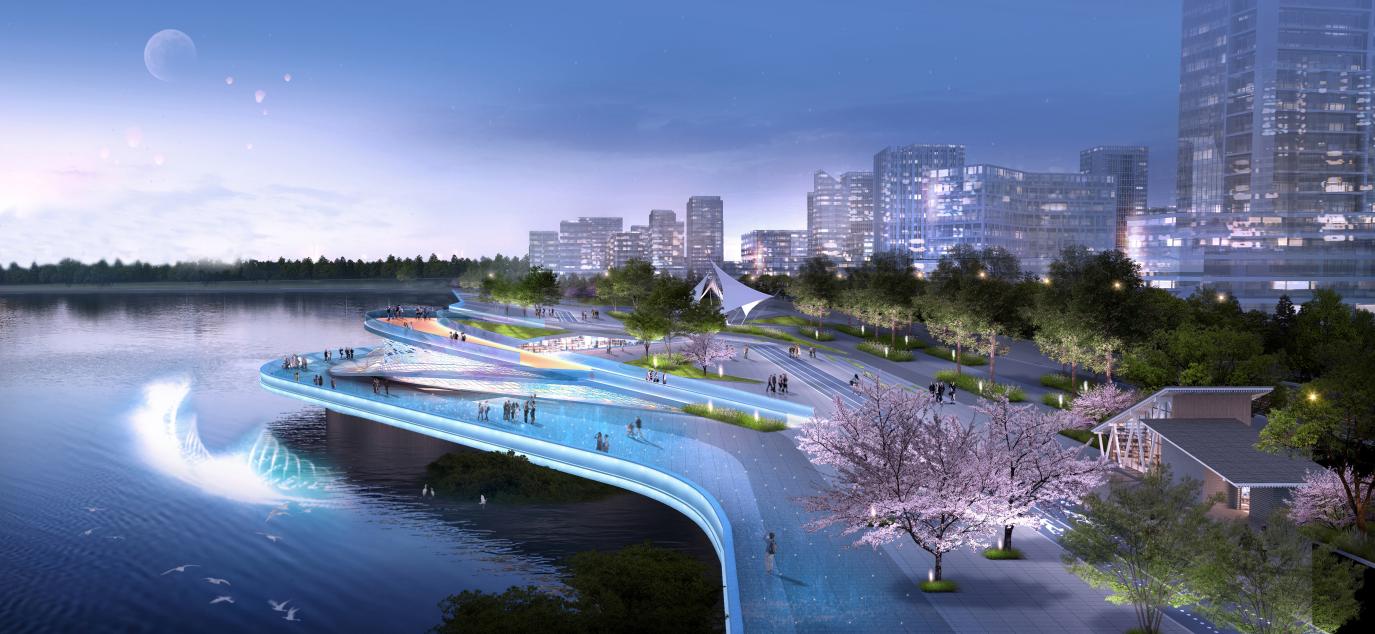 